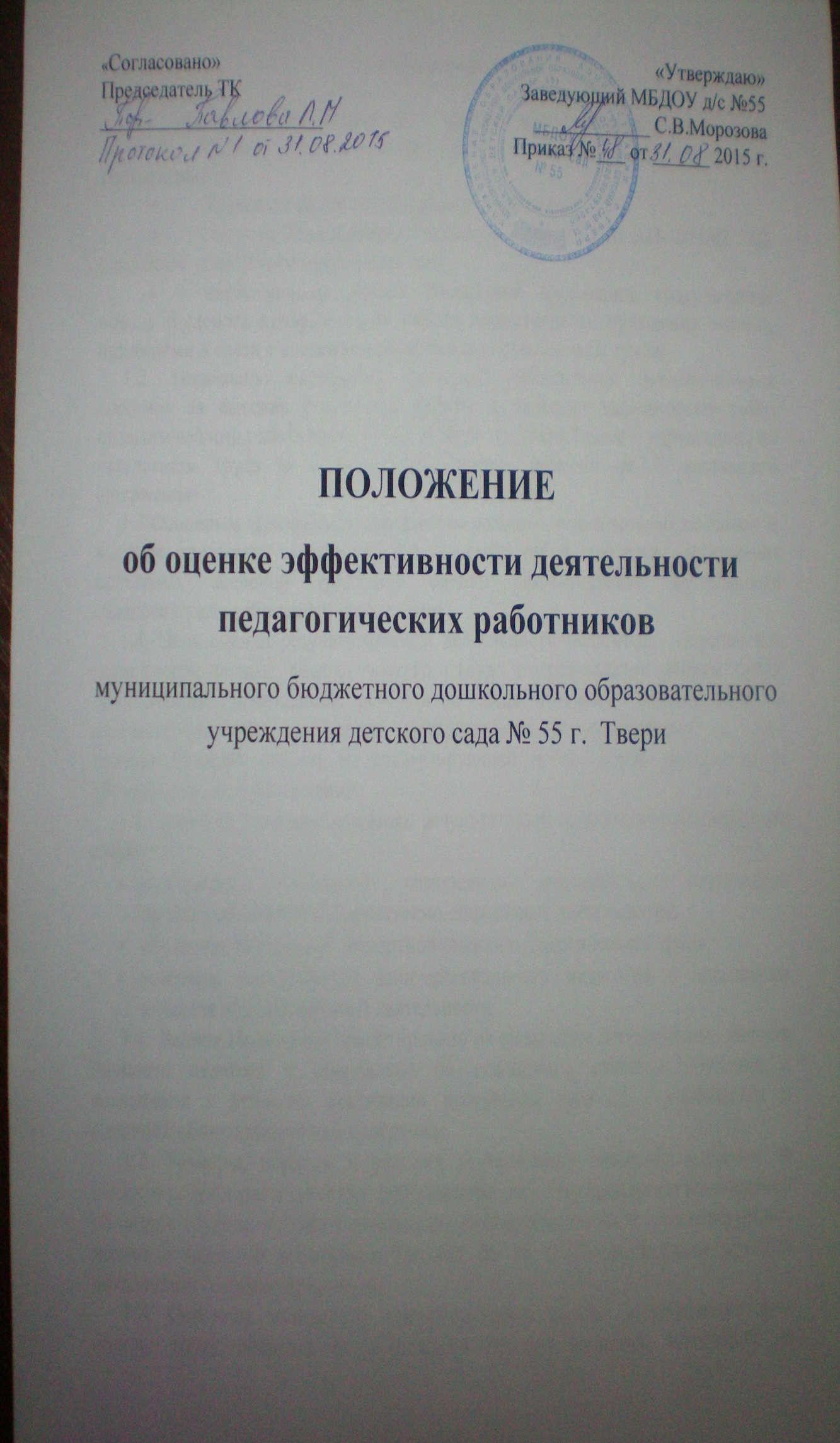 ПОЛОЖЕНИЕоб оценке эффективности деятельности педагогических работников муниципального бюджетного дошкольного образовательного учреждения детского сада № 55 г.  ТвериОбщие положения1.1. Настоящее Положение об  оценке эффективности деятельности  педагогов МБДОУ №55 г.  Твери (далее - Положение) разработано в соответствии с:Трудовым кодексом Российской Федерации;письмом Минобрнауки России от 20.06.2013 № АП-1073/02  «О разработке показателей эффективности»;нормативными актами Российской Федерации, содержащими нормы трудового права, а также иными нормативными правовыми актами, принятыми в связи с введением отраслевых систем оплаты труда;1.2. Положение определяет критерии установления дополнительных надбавок за высокие результаты работы и качество выполняемых работ педагогическими работниками МБДОУ № 55 г.  Твери (далее – учреждения) по результатам труда за определенный отрезок времени (п.2.9. настоящего Положения)1.3 Основным критерием, влияющим на размер дополнительных надбавок за высокие результаты и качество выполняемых работ, является  достижение пороговых значений критериев оценки эффективности деятельности педагогических работников учреждения.1.4. Цель оценки результативности деятельности педагогов – обеспечение зависимости оплаты педагогического  труда от результатов работы путем объективного оценивания результатов педагогической деятельности и осуществления на их основе материального стимулирования за счет соответствующих выплат из стимулирующей части фонда оплаты труда образовательного учреждения.1.5. Задачами проведения оценки результативности деятельности педагогов являются:проведение системной самооценки собственных результатов профессиональной и общественно-социальной деятельности;обеспечение внешней экспертной оценки педагогического труда;усиление материальной заинтересованности педагогов в повышении качества образовательной деятельности      1.6. Данное Положение ориентировано на выявление персональных качеств личности педагога и направлено на повышение качества обучения и  воспитания в условиях реализации программы развития  учреждения и основной общеразвивающей программы.1.7. Размеры, порядок и условия установления основных надбавок за высокие результаты и качество  выполняемых работ определяются Положением об оплате труда и порядке установления компенсационных и  стимулирующих доплат и надбавок работникамМБДОУ № 55 г. Твери, а также другими локальными  актами учреждения.1.8. Основное назначение стимулирующих выплат - дифференциация оплаты труда педагога в зависимости от его качества, мотивации на позитивный (продуктивный) результат педагогической деятельности, ориентированный на долгосрочный инновационный режим.Основания и порядок проведения оценки результативностидеятельности педагогов2.1. Положение распространяется на следующие категории педагогических работников: воспитатель; старший воспитатель;музыкальный руководитель;инструктор по физическому воспитанию.2.2.Основанием для оценки результативности деятельности педагогов служит индивидуальный лист профессиональных достижений каждого из педагога, в котором собраны личные профессиональные достижения в образовательной деятельности, результаты обучения, воспитания и развития воспитанников, вклад педагога в развитие системы образования  за определенный период времени, а также участие в общественной жизни учреждения. Все достижения педагогов распределяются по критериям, имеющим определенный весовой коэффициент, и рассчитываются показатели каждого из критериев (приложение 1).  2.3 Месячный размер стимулирующей части фонда оплаты труда работников делится на полученную общую сумму баллов, в результате чего определяется размер стимулирующих выплат за месяц. 2.4. На первом этапе  индивидуальный лист профессиональных достижений заполняет педагог самостоятельно с целью проведения системной самооценки собственных результатов профессиональной и общественно-социальной деятельности с предоставлением аналитической справки, которая должна содержать текстовую часть (краткий анализ работы).2.5. Для проведения объективной внешней оценки результативности профессиональной деятельности педагога на основе его индивидуального листа профессиональных достижений в учреждении приказом руководителя создается комиссия по материальному поощрению (далее – Комиссия).  Все индивидуальные листы сдаются в Комиссию для принятия решения о назначении дополнительной надбавки  конкретному педагогу в зависимости от достижения пороговых значений критериев оценки эффективности деятельности.2.6. Председатель Комиссии несет персональную ответственность за работу Комиссии, грамотное и своевременное оформление документации.2.7. Результаты итоговой экспертной  оценки оформляются Комиссией в индивидуальном  листе результативности деятельности  педагога за отчетный период. Результаты оформляются в бальном отношении за каждый показатель результативности.2.8. Индивидуальный лист профессиональных достижений педагога, завершающийся итоговой суммой бального показателя,  подписывается всеми  членами Комиссии, доводится  для ознакомления  под роспись педагогу и утверждается приказом руководителя.2.9. В случае несогласия педагога с итоговым бальным показателем,  педагог имеет право в течение двух дней обратиться с письменным заявлением в Комиссию, аргументированно изложив, с какими критериями оценки результатов его труда он не согласен.2.10. Комиссия обязана в  течение двух дней  рассмотреть заявление педагога и дать  письменное или устное  (по желанию педагога) разъяснение (обсуждение  обращения заносится в протокол Комиссии).2.11. В случае несогласия с разъяснением Комиссии, педагог имеет право обратиться в комиссию по урегулированию споров между участниками образовательных отношений.2.12. Выплата стимулирующего характера вновь назначенным педагогическим работникам при наличии профессионального образования до 30 баллов до истечения первых 6-х месяцев работы3. Заключительные положения3.1. Настоящее Положение распространяется на всех педагогических работников  учреждения и действует до принятия нового.«Согласовано»Председатель ТК_______________________«Утверждаю»Заведующий МБДОУ д/с №55____________ С.В.МорозоваПриказ №___ от ______ 2015 г.